«07» февраль 2022 й                          № 3                              «07» февраля 2022 г.	О создании комиссии по предупреждению возникновения особо опасных и карантинных болезней1. В целях соблюдения санитарно-гигиенических, ветеринарно-санитарных правил и норм, создания условий, исключающих возможность причинения вреда здоровью и имуществу граждан, а также по  недопущению заноса и распространения особо опасных и карантинных болезней на территории сельского поселения, руководствуясь Уставом   администрация сельского поселения Тактагуловский сельсовет утвердить    состав  комиссии по предупреждению возникновения особо опасных и карантинных болезней в составе:Председатель: Кадыров А. М. - и.о. главы администрации СП;Зам председателя: Фазлыев А.Р. – ветеринарный врач участка;Секретарь: Шарафутдинова А.А. - управляющий делами СП;Члены ( по согласованию):Фаршатов С.Г.–  депутат Совета  СП Тактагуловский сельсовет; Марданов Ф.Т. – староста д. Кандалакбашево;Ситдикова Р.Л. - депутат Совета  СП Тактагуловский сельсовет;Шарафутдинов Р.Х. – командир ДНД;Игушин А.А.- участковый уполномоченный полиции.2. Настоящее  распоряжение  вступает в силу со дня его принятия и подлежит опубликованию (обнародованию).3. Контроль за исполнением настоящего распоряжения оставляю за собой.И.о. главы администрации сельского поселения Тактагуловский сельсовет                                                            А.М. КадыровБашкортостан РеспубликаҺыБакалы районымуниципаль районыныңТоктагол ауыл советыауыл биләмәһе Хакимиәте452655, Токтагол ауылыЙэштэр урамы, 9, тел. 2-98-36https://taktagul.rue-mail: Taktagul2008@yandex.ru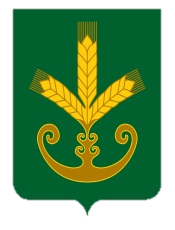 Республика БашкортостанАдминистрация сельского поселенияТактагуловский сельсоветмуниципального районаБакалинский район452655, с. Тактагуловоул. Молодежная, 9, тел. 2-98-36https://taktagul.rue-mail: Taktagul2008@yandex.ruБОЙОРОК        РАСПОРЯЖЕНИЕ